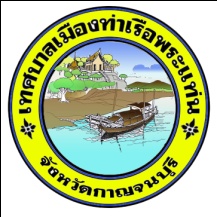 ใบสมัครเข้าร่วมอบรมหลักสูตรการสุขาภิบาลอาหาร“โครงการอบรมผู้ประกอบกิจการและผู้สัมผัสอาหารประจำปีงบประมาณ 2564”ณ ศูนย์แพทย์เฉลิมพระเกียรติ 60 พรรษา เทศบาลเมืองท่าเรือพระแท่นชื่อร้านอาหาร/แผงลอยจำหน่ายอาหาร.................................................................................................เข้ารับการอบรมหลักสูตรการสุขาภิบาลอาหารสำหรับผู้ผู้สัมผัสอาหาร (รุ่น 1)  วันพฤหัสบดี ที่ 8 กรกฎาคม 2564  (08.30  - 12.30 น.)ชื่อ – สกุล ผู้เข้ารับการอบรมฯ1..............................................................................................................................................................2..............................................................................................................................................................3..............................................................................................................................................................หลักสูตรการสุขาภิบาลอาหารสำหรับผู้สัมผัสอาหาร(รุ่น 2) วันศุกร์ ที่ 9 กรกฎาคม 2564 (13.00 - 17.00 น.)ชื่อ – สกุล ผู้เข้ารับการอบรมฯ1..............................................................................................................................................................2..............................................................................................................................................................3..............................................................................................................................................................3. ที่อยู่สถานประกอบการ/สถานที่จำหน่ายอาหาร....................................ถนน.................................................  ตำบล..............................อาหารที่จำหน่าย.......................................เบอร์โทร.....................................................ลงชื่อ...................................................ผู้ประกอบการ						      (.................................................)หมายเหตุ (ผู้ประสานงาน นางพัชรินทร์ ปริยาปัญจางค์ นักวิชาการสุขาภิบาลชำนาญการ โทร.034-562744)1.หลักสูตรการสุขาภิบาลอาหารสำหรับผู้ประกอบกิจการ หมายถึง เจ้าของ/ผู้จัดการ/ผู้ดูแล สถานประกอบกิจการด้านอาหาร ยกเว้นเจ้าของแผงลอยจำหน่ายอาหาร)2.หลักสูตรการสุขาภิบาลอาหารสำหรับผู้สัมผัสอาหาร หมายถึง เจ้าของแผงลอยจำหน่ายอาหาร ผู้เตรียมอาหาร ผู้ปรุง ผู้เสิร์ฟ ผู้จำหน่ายอาหาร และผู้ทำความสะอาดภาชนะอุปกรณ์ในสถานประกอบกิจการด้านอาหาร3. เจ้าของ/ผู้จัดการ/ผู้ดูแล ต้องเข้าร่วมอบรมอย่างน้อย 1 คน และผู้สัมผัสอาหารทุกคนต้องเข้าร่วมอบรม        (ผู้ผ่านการอบรมจะได้รับวุฒิบัตร)4. ผู้สมัครเข้าอบรมต้องแนบรูปถ่ายขนาด 1 นิ้ว จำนวน 2 รูป และสำเนาบัตรประชาชน จำนวน 1 ฉบับ พร้อมใบสมัคร5. กำหนดวันส่งใบสมัครภายในวันที่ 30 มิถุนายน 2564 ณ ศูนย์แพทย์ฯ 60 พรรษา เทศบาลเมืองท่าเรือพระแท่น หรือทางไลน์ผู้ประกอบการอาหาร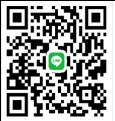 